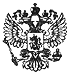 Приказ Министерства образования и науки РФ от 26 января 2016 г. N 35 "Об утверждении единого расписания и продолжительности проведения основного государственного экзамена по каждому учебному предмету, перечня средств обучения и воспитания, используемых при его проведении в 2016 году"Зарегистрировано в Минюсте РФ 17 февраля 2016 г.Регистрационный N 41114В соответствии с Порядком проведения государственной итоговой аттестации по образовательным программам основного общего образования, утвержденным приказом Министерства образования и науки Российской Федерации от 25 декабря 2013 г. N 1394 (зарегистрирован Министерством юстиции Российской Федерации 3 февраля 2014 г., регистрационный N 31206), с изменениями, внесенными приказами Министерства образования и науки Российской Федерации от 15 мая 2014 г. N 528 (зарегистрирован Министерством юстиции Российской Федерации 26 мая 2014 г., регистрационный N 32436), от 30 июля 2014 г. N 863 (зарегистрирован Министерством юстиции Российской Федерации 8 августа 2014 г., регистрационный N 33487), от 16 января 2015 г. N 10 (зарегистрирован Министерством юстиции Российской Федерации 27 января 2015 г., регистрационный N 35731), от 7 июля 2015 г. N 692 (зарегистрирован Министерством юстиции Российской Федерации 28 июля 2015 г., регистрационный N 38233) и от 3 декабря 2015 г. N 1401 (зарегистрирован Министерством юстиции Российской Федерации 30 декабря 2015 г., регистрационный N 40407) (далее - Порядок проведения ГИА), приказываю: 1. Утвердить следующее расписание проведения основного государственного экзамена (далее - ОГЭ) в 2016 году: 1.1. Для лиц, указанных в пунктах 9 и 10 Порядка проведения ГИА: 26 мая (четверг) - обществознание, химия, информатика и информационно-коммуникационные технологии (ИКТ), литература; 28 мая (суббота) - иностранные языки (английский, французский, немецкий, испанский); 31 мая (вторник) - математика; 3 июня (пятница) - русский язык; 7 июня (вторник) - иностранные языки (английский, французский, немецкий, испанский); 9 июня (четверг) - география, история, биология, физика; 1.2. Для лиц, указанных в пункте 26 Порядка проведения ГИА: 20 апреля (среда) - русский язык; 22 апреля (пятница) - география, история, биология, физика; 25 апреля (понедельник) - математика; 27 апреля (среда) - иностранные языки (английский, французский, немецкий, испанский); 28 апреля (четверг) - обществознание, химия, информатика и информационно-коммуникационные технологии (ИКТ), литература; 1.3. Для лиц, указанных в пункте 30 Порядка проведения ГИА: 4 мая (среда) - обществознание, химия, информатика и информационно-коммуникационные технологии (ИКТ), литература, география, история, биология, физика, иностранные языки (английский, французский, немецкий, испанский); 5 мая (четверг) - русский язык, математика; 6 мая (пятница) - по всем учебным предметам; 15 июня (среда) - обществознание, химия, информатика и информационно-коммуникационные технологии (ИКТ), литература, география, история, биология, физика, иностранные языки (английский, французский, немецкий, испанский); 17 июня (пятница) - русский язык, математика; 21 июня (вторник) - по всем учебным предметам; 1 июля (пятница) - математика; 2 июля (суббота) - иностранные языки (английский, французский, немецкий, испанский); 4 июля (понедельник) - география, история, биология, физика; 6 июля (среда) - русский язык; 8 июля (пятница) - обществознание, химия, информатика и информационно- коммуникационные технологии (ИКТ), литература; 12 июля (вторник) - русский язык, математика; 13 июля (среда) - обществознание, химия, информатика и информационно-коммуникационные технологии (ИКТ), литература, география, история, биология, физика, иностранные языки (английский, французский, немецкий, испанский); 15 сентября (четверг) - русский язык, математика; 16 сентября (пятница) - обществознание, химия, информатика и информационно-коммуникационные технологии (ИКТ), литература, география, история, биология, физика, иностранные языки (английский, французский, немецкий, испанский); 1.4. Для лиц, указанных в пункте 61 Порядка проведения ГИА: 5 сентября (понедельник) - математика; 7 сентября (среда) - география, история, биология, физика; 9 сентября (пятница) - иностранные языки (английский, французский, немецкий, испанский); 12 сентября (понедельник) - русский язык; 14 сентября (среда) - обществознание, химия, информатика и информационно-коммуникационные технологии (ИКТ), литература. 2. Установить, что: 2.1. В случае совпадения сроков проведения ОГЭ по отдельным учебным предметам лица, указанные в пунктах 1.1, 1.2 и 1.4 настоящего приказа, допускаются к сдаче ОГЭ по соответствующим учебным предметам в сроки, предусмотренные абзацами 2-16 пункта 1.3 настоящего приказа; 2.2. ОГЭ по всем учебным предметам начинается в 10.00 по местному времени; 2.3. Продолжительность ОГЭ по математике, русскому языку, литературе составляет 3 часа 55 минут (235 минут); по физике, обществознанию, истории, биологии - 3 часа (180 минут); по информатике и информационно-коммуникационным технологиям (ИКТ) - 2 часа 30 минут (150 минут); по химии (с выполнением лабораторной работы) - 2 часа 20 минут (140 минут); по географии, химии, иностранным языкам (английский, французский, немецкий, испанский) (кроме раздела "Говорение") - 2 часа (120 минут); по иностранным языкам (английский, французский, немецкий, испанский) (раздел "Говорение") - 15 минут; 2.4. При проведении ОГЭ используются следующие средства обучения и воспитания: по русскому языку - орфографические словари; по математике -линейка, справочные материалы, содержащие основные формулы курса математики образовательной программы основного общего образования; по физике - непрограммируемый калькулятор , лабораторное оборудование; по химии - непрограммируемый калькулятор, лабораторное оборудование, периодическая система химических элементов Д.И. Менделеева, таблица растворимости солей, кислот и оснований в воде, электрохимический ряд напряжений металлов; по биологии - линейка, карандаш и непрограммируемый калькулятор; по географии - линейка, непрограммируемый калькулятор и географические атласы для 7, 8 и 9 классов; по литературе - полные тексты художественных произведений, а также сборники лирики; по информатике и информационно-коммуникационным технологиям (ИКТ), иностранным языкам - компьютеры. 3. Признать утратившим силу приказ Министерства образования и науки Российской Федерации от 3 февраля 2015 г. N 46 "Об утверждении единого расписания и продолжительности проведения основного государственного экзамена по каждому учебному предмету, перечня средств обучения и воспитания, используемых при его проведении в 2015 году" (зарегистрирован Министерством юстиции Российской Федерации 13 февраля 2015 г., регистрационный N 35993).  Министр Д.В. Ливанов *_____________________________  Непрограммируемые калькуляторы: а) обеспечивают выполнение арифметических вычислений (сложение, вычитание, умножение, деление, извлечение корня) и вычисление тригонометрических функций (sin, соs, tg, ctg, arcsin, arccos, arctg); б) не осуществляют функций средства связи, хранилища базы данных и не имеют доступа к сетям передачи данных (в том числе к сети "Интернет").

